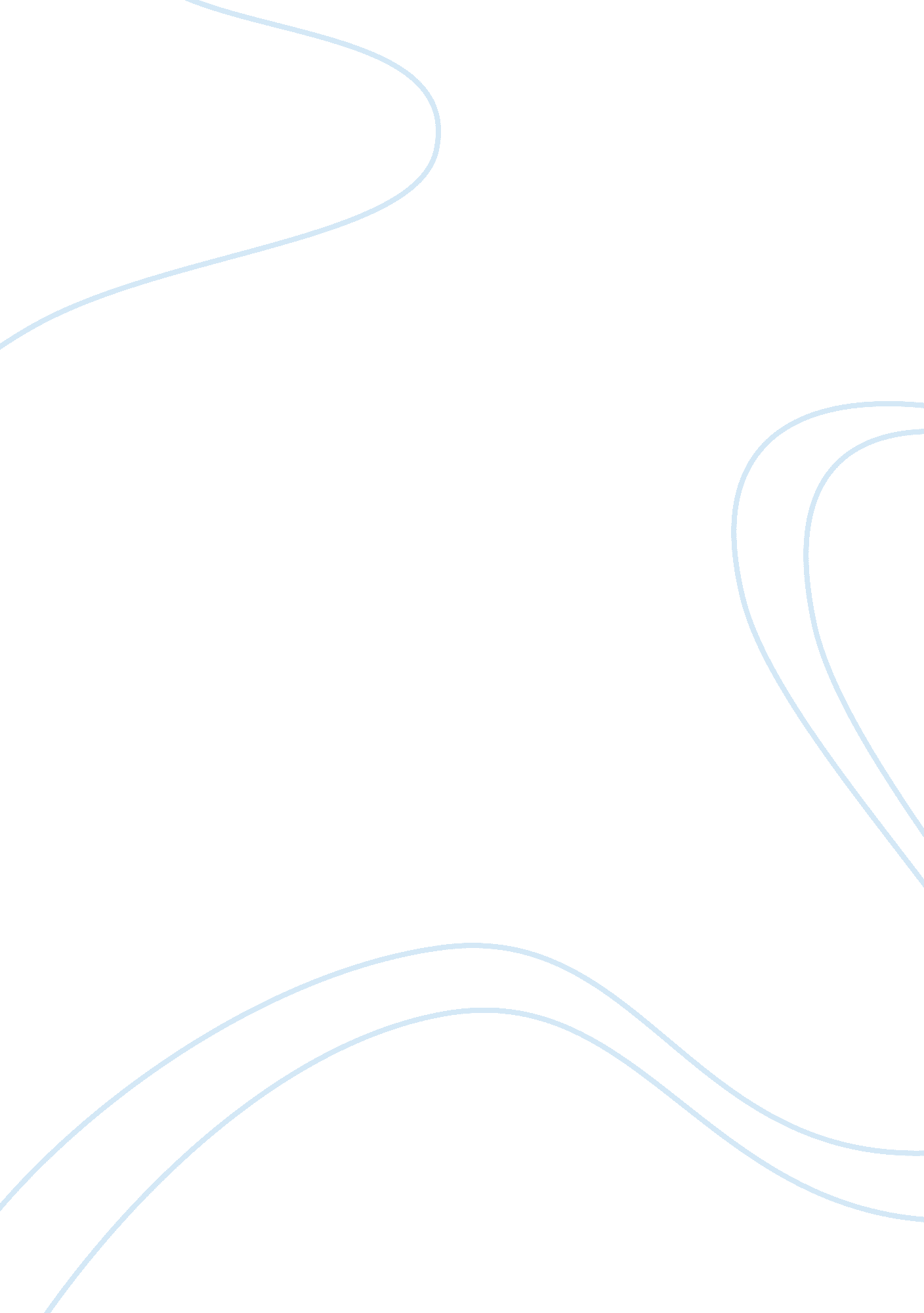 Educational development: louisiana ecd programsEducation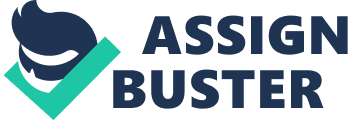 The paper " Educational Development: Louisiana ECD Programs" is an outstanding example of an essay on education. Educational research has constantly proven that there exists a robust correlation amidst the underlying quality of early childhood experience and academic achievement. Thus, it is imperative that Louisiana ECD programs offer children with foundation experiences required for them in order to become successful learners. Participation within the center-based preschool program has presently become common and corresponding public support for this underlying program has developed melodramatically. Nonetheless, involvement remains far worldwide, and policies vary across states and state pre-K. Since policymakers ideally possess more alternatives than money as they face fundamental questions in regard to the value of preschool education. Rapidly evolving preschool education poses challenges for the local state and corresponding federal education policy. Participation within high-quality early childhood care and corresponding education programs have extremely positive impacts on the children’s intellectual, language and social advancement among underlying children in Louisiana in regard to the risk of poor results (Prochner, 2000). These impacts normally fade within the early school years and subsequently in some programs in the later school durations and adulthood. Statistics within Louisiana reveals that a low birth weight as compared to the newborn in all states except Mississippi and the corresponding odds that similar infant dying prior to the first birthday, which is higher within Mississippi and Alabama. Grim statistics reveals that Louisiana in the ninth successive year places it at 49th that extensively spread child wellbeing examination (McCartney & Phillips, 2011). The 2010 Kids Count survey mainly utilizes government and corresponding private sources in measuring the health results, economic standing, mortality rates, educational opportunities and corresponding quality of life indicators. The portion of 3-6 years old children that are not in kindergarten within the early childhood care and corresponding education programs remains comparatively steady amidst 1995 and 2007. It ranges from 55% in the year 1995 to slightly bigger 57% in the year 2005 and 55% in the year 2007 within Louisiana. 
Children from low-income families within the preschool examination studies within the elementary school possess massive differences than those that never attended preschool education within Louisiana. Nevertheless, evidence from the corresponding long-term evaluations emanating from small scale, intensive interventions and Head start depicted that there exist long term impacts on significant societal results, which mainly encompasses high school graduation. Years of learning completed, earnings and reduction of crime and teen pregnancy even though test-score impacts decline to zero (McCartney & Phillips, 2011). 
A handful of prevailing small scale demonstration programs in Louisiana depicts that whilst the language, literacy and mathematics test scores of the children taking part in preschool, and those children not taking part in preschool programs normally tend to converge as children progress via K-12 schooling careers, the programs nonetheless appear to produce impacts on a vast range of behavioral, health and corresponding educational results that tend to persist into the adulthood (Prochner, 2000). The prevailing evidence within Louisiana mainly pertains to the underlying low-income populations (Prochner, 2000). The two most renowned randomized experiments test pertaining to the preschool interventions entails the underlying long term data of the Perry Preschool and Abecedarian, which offered striking evidence. 
Moreover, the programs resulted in massive initial effects on the accomplishment test scores. Even though some of the underlying impacts remained, the corresponding size of the impacts fell within magnitude as the children aged (McCartney & Phillips, 2011). However, there were extremely large program impacts on schooling achievement and corresponding earning during adulthood. Preschool programs also produced striking outcomes pertaining to the criminal behavior that is between 60% to 70&% dollar value of the prevailing benefits to the society generated by the underlying Perry Preschool originated from the effects in reduction of criminal behavior (Pianta, 2012). 
Strong evidence in regard to educational developmental depicts that prevailing a year or corresponding tow center-based ECE for the prevailing three and four years olds, offered within the developmentally suitable program advanced children’s early language, literacy, and mathematics talents when measured at the end of the underlying program. Moreover, the findings were replicated across prevailing dozens of rigorous studies pertaining to early education programs encompassing small demonstration programs and underlying evaluations of big public programs such as Head Start and corresponding state Pre-K programs (McCartney & Phillips, 2011). Moreover, combination across cognitive such as expressive and receptive vocabulary and corresponding accomplishment such as early mathematics skills and reading results, recent meta-analysis , which entail assessment of 84 different early education programs for the young children ranging from 1965 to 2007 was approximated on the average of post-program of standard deviation of 0. 35 (Pianta, 2012). This mainly depicts 33% of annual increment in learning across preschool in Louisiana. This resulted in productions of relatively larger impacts and assessment of preschool programs such as Head Start, which is normally characterized by lower cost and modest impacts (Prochner, 2000). 
Relatively higher quality preschool programs possess larger effects on children’s development whilst children are enrolled within the program and normally generate gains that are sustainable even after leaving preschool. Procedure quality characteristics that are children’s immediate experience of positive and corresponding motivating interactions are the main contributors to the corresponding children’s gains in regard to language, knowledge, mathematics and social skills. 